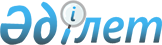 О корректировке ставки Единого таможенного тарифа таможенного союза в отношении отходов и лома вольфрамовых и отходов и лома металлокерамики
					
			Утративший силу
			
			
		
					Решение Комиссии таможенного союза от 20 мая 2010 года № 327. Утратило силу решением Комиссии таможенного союза от 9 декабря 2011 года № 859

      Сноска. Утратило силу решением Комиссии таможенного союза от  09.12.2011 № 859 (вступает в силу с 01.01.2012).      Комиссия таможенного союза решила:



      1. Установить ставки ввозных таможенных пошлин Единого таможенного тарифа таможенного союза в отношении отходов и лома вольфрамовых и отходов и лома металлокерамики согласно Приложению.



      2. Настоящее Решение вступает в силу через 30 календарных дней после его официального опубликования Комиссией таможенного союза.Члены Комиссии таможенного союза:

Приложение         

к Решению Комиссии      

таможенного союза      

от 20 мая 2010 года № 327   

С Т А В К И

ввозных таможенных пошлин
					© 2012. РГП на ПХВ «Институт законодательства и правовой информации Республики Казахстан» Министерства юстиции Республики Казахстан
				От Республики

БеларусьОт Республики

КазахстанОт Российской

ФедерацииА. КобяковУ. ШукеевИ. ШуваловКод

ТН ВЭДНаименование позицииСтавка ввозной таможенной

пошлины (в процентах от

таможенной стоимости либо

в евро, либо в долларах

США)8101 97 000 0– – отходы и лом08113 00 400 0- отходы и лом0